ATATÜRK ÜNİVERSİTESİ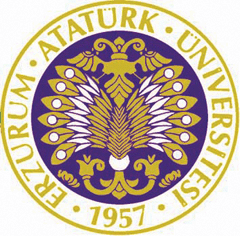 İktisadi ve İdari Bilimler Fakültesi         Dekanlık MakamınaMazeret Sınavı Başvuru DilekçesiAşağıda belirttiğim ders/derslerden ekte belirtilen* mazeretim nedeniyle mazeret sınavına girmek istiyorum.Gereğinin yapılmasını arz ederim.İmza: Tarih:KİMLİK BİLGİLERİ (Tüm alanları doldurunuz)KİMLİK BİLGİLERİ (Tüm alanları doldurunuz)Adı ve SoyadıÖğrenci NoBölümüTelefonAdrese-postaBAŞVURU YAPILAN DERS/DERSLERİNBAŞVURU YAPILAN DERS/DERSLERİNBAŞVURU YAPILAN DERS/DERSLERİNADISINAVININ YAPILDIĞI TARİH